УТВЕРЖДАЮ  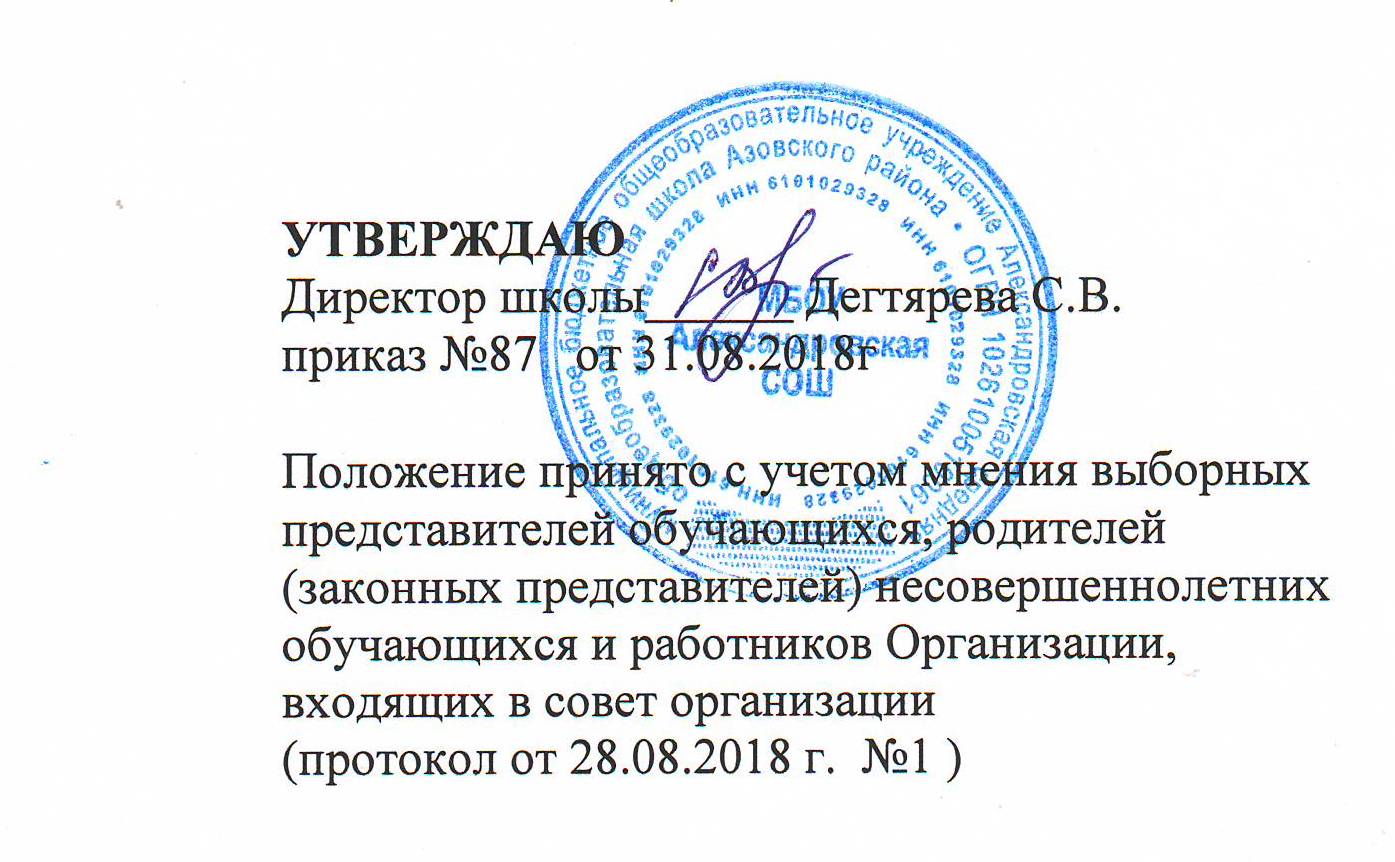 Директор школы______ Дегтярева С.В. приказ №87   от 31.08.2018гПоложение принято с учетом мнения выборныхпредставителей обучающихся, родителей (законных представителей) несовершеннолетнихобучающихся и работников Организации, входящих в совет организации(протокол от 28.08.2018 г.  №1 ) Положениео формировании фонда оценочных средств для проведениятекущего контроля успеваемости и промежуточнойаттестации обучающихся МБОУ Александровской СОШ.1. Общие положения1.1. Положение о формировании фонда оценочных средств для проведения текущего контроля успеваемости и промежуточной аттестации обучающихся (далее – Положение) разработано в соответствии с:–– Федеральным законом от 29.12.2012 № 273-ФЗ «Об образованиив Российской Федерации»;–– Порядком организации и осуществления образовательной деятельности по основным общеобразовательным программам – образовательным программам начального общего, основного общего и среднего общего образования, утвержденным приказом Минобрнауки от 30.08.2013 № 1015;–– уставом школы;–– Положением о формах, периодичности и порядке текущего контроля успеваемости и промежуточной аттестации обучающихся МБОУ Александровской СОШ1.2. Настоящее Положение устанавливает порядок разработки, требования к структуре, содержанию и оформлению, а также процедуру согласования, утверждения и хранения фонда оценочных средств для контроля сформированности образовательных результатов обучающихся по учебным предметам, курсам, модулям основных образовательных программ общего образования.2. Задачи фонда оценочных средств2.1. Фонд оценочных средств – часть основной образовательной программы МБОУ Александровской СОШ ,которая обеспечивает функционирование внутренней системы оценки качества освоения обучающимися образовательных программ. Внутренняя оценка качества включает текущий контроль успеваемости, промежуточную и государственную итоговую аттестацию обучающихся.2.1.1. Текущий контроль успеваемости осуществляется по учебным предметам, курсам, модулям. Данный вид контроля стимулирует у обучающихся стремление к систематической самостоятельной работе по изучению учебного предмета, курса, модуля. Предотвращает академическую неуспеваемость.2.1.2. Промежуточная аттестация обучающихся по учебному предмету, курсу позволяет определить качество и уровень его освоения.2.2. При помощи фонда оценочных средств осуществляется контрольосвоения основных образовательных программ общего образования, в том числе адаптированных программ.3. Разработка фонда оценочных средств3.1. Фонд оценочных средств разрабатывается по каждому предмету,курсу, который предусматривает проведение контроля.3.2. Фонд оценочных средств по отдельному предмету состоит из комплектов контрольно-оценочных средств по каждому учебному предмету, курсу, модулю.3.3. Общее руководство разработкой фонда оценочных средств осуществляет заместитель директора по УВР.3.4. Ответственность за разработку комплектов контрольно-оценочных средств по учебному предмету, курсу, модулю несет руководитель школьного методического объединения.3.5. Непосредственным исполнителем разработки комплекта контрольно-оценочных средств по учебному предмету, курсу является учитель. Комплект контрольно-оценочных средств может разрабатываться коллективом авторов по поручению руководителей школьных методических объединений .3.6. При составлении, согласовании и утверждении комплекта контрольно-оценочных средств должно быть обеспечено его соответствие:–– федеральным государственным образовательным стандартам общего образования; ФКГОС , основным образовательным программам и учебным планам; рабочим программам учебного предмета, курса;–– образовательным технологиям, используемым в преподавании конкретного предмета, курса, модуля.4. Структура и содержание фонда оценочных средств4.1. Фонд оценочных средств должен быть разработан для оценки освоения основных образовательных программ, в том числе адаптированных, и являться действенным средством не только оценки, но и обучения.4.2. Структурными элементами фонда оценочных средств являются комплекты контрольно-оценочных средств, разработанные по каждому учебному предмету, курсу, модулю, входящим в учебный план в соответствии с федеральными государственными образовательными стандартами общего образования и ФКГОС.4.3. Комплекты контрольно-оценочных средств по каждому учебному предмету, курсу, модулю включают в себя контрольно-оценочные материалы, позволяющие оценить знания, умения и навыки.4.4. Материалы оформляются в виде приложений с заданиями.5. Ответственность за разработку и хранение фонда оценочных средств5.1. Печатный экземпляр комплекта контрольно-оценочных средств по учебному предмету хранится в составе рабочих программ учителей.5.2. Электронный вариант фонда оценочных средств предоставляется разработчиком заместителю директора по УВР и хранится  в электронной базе данных.